Покупатель: 	Телефон: 	Факс: 	e-mail: 	Ф.И.О. контактного лица	Характеристики шкафов КРУ «Волга»Алгоритм работы АВР: – рабочий – резервный ввод	 – наличие схемы восстановления нормального режима – ввод – секционный выключатель	 – отсутствие схемы восстановления нормального режима – рабочий ввод – резервный ввод – секционный выключатель	Представитель покупателя	Поставщик		/			/		«______» ___________________ 201_ г.	«______» ___________________ 201_ г.	М.П.	М.П.Покупатель: 	Телефон: 	Факс: 	mail: 	Ф.И.О. контактного лица	Примечания покупателя:Обязательные приложения к опросному листу:  Приложение №1: Однолинейная схема; Приложение №2: План расположения шкафов.Дополнительные требования оформляются в виде технического задания и прилагаются к опросному листу. При заполнении опросного листа необходимо руководствоваться технической информацией на шкафы КРУ «Волга». При возникновении вопросов рекомендуем обратиться к техническим специалистам по телефонам, указанным в контактах.	Представитель покупателя	Поставщик		/			/		«______» ___________________ 201_ г.	«______» ___________________ 201_ г.	М.П.	М.П.По вопросам продаж и поддержки обращайтесь:По вопросам продаж и поддержки обращайтесь:По вопросам продаж и поддержки обращайтесь:По вопросам продаж и поддержки обращайтесь:По вопросам продаж и поддержки обращайтесь:Архангельск (8182)63-90-72Архангельск (8182)63-90-72Калининград (4012)72-03-81Нижний Новгород (831)429-08-12Смоленск (4812)29-41-54Астана +7(7172)727-132Астана +7(7172)727-132Калуга (4842)92-23-67Новокузнецк (3843)20-46-81Сочи (862)225-72-31Белгород (4722)40-23-64Белгород (4722)40-23-64Кемерово (3842)65-04-62Новосибирск (383)227-86-73Ставрополь (8652)20-65-13Брянск (4832)59-03-52Брянск (4832)59-03-52Киров (8332)68-02-04Орел (4862)44-53-42Тверь (4822)63-31-35Владивосток (423)249-28-31Владивосток (423)249-28-31Краснодар (861)203-40-90Оренбург (3532)37-68-04Томск (3822)98-41-53Волгоград (844)278-03-48Волгоград (844)278-03-48Красноярск (391)204-63-61Пенза (8412)22-31-16Тула (4872)74-02-29Вологда (8172)26-41-59Вологда (8172)26-41-59Курск (4712)77-13-04Пермь (342)205-81-47Тюмень (3452)66-21-18Воронеж (473)204-51-73Воронеж (473)204-51-73Липецк (4742)52-20-81Ростов-на-Дону (863)308-18-15Ульяновск (8422)24-23-59Екатеринбург (343)384-55-89Екатеринбург (343)384-55-89Магнитогорск (3519)55-03-13Рязань (4912)46-61-64Уфа (347)229-48-12Иваново (4932)77-34-06Иваново (4932)77-34-06Москва (495)268-04-70Самара (846)206-03-16Челябинск (351)202-03-61Ижевск (3412)26-03-58Ижевск (3412)26-03-58Мурманск (8152)59-64-93Санкт-Петербург (812)309-46-40Череповец (8202)49-02-64Казань (843)206-01-48Казань (843)206-01-48Набережные Челны (8552)20-53-41Саратов (845)249-38-78Ярославль (4852)69-52-93Единый адрес: enh@nt-rt.ru Единый адрес: enh@nt-rt.ru Единый адрес: enh@nt-rt.ru Единый адрес: enh@nt-rt.ru Единый адрес: enh@nt-rt.ru 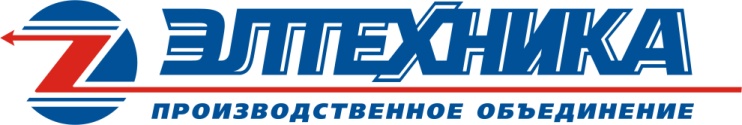 ОПРОСНЫЙ ЛИСТ № ______для заказа КРУ «Волга»Лист ___ из ____ листовНоминальное напряжение 6 кВ /  10 кВНоминальный ток сборных шин Iн.сб.ш 1600 А 2500 А 3150 АНоминальный ток отключения вакуумных выключателей 20 кА 25 кА 31,5 кАЭлектромагнитная блокировка заземлителя при наличии напряжения на кабеле (для вводных шкафов) да /  нетИнтегрированная система управления и мониторинга «КРУ Smart View»1 да /  нетУпаковка для открытых видов транспорта да /  нетПараметрыОтветы покупателяОтветы покупателяОтветы покупателяОтветы покупателяНомера шкафов КРУ «Волга» по плану расположения РУНомер схемы шкафа по сетке схем главных цепей КРУ «Волга»Назначение присоединения или шкафа по сетке схем
(ввод, отходящая линия, ТН, ТСН, СВ и т.д., тип и мощность нагрузки)Номинальный ток главной цепи шкафа, А Тип, кол-во и сечение присоединяемого кабеляТрансформаторы тока (кол-во, Ктр.). Номинальная нагрузка вторичных обмоток: измерительная – 10ВА, защитная – 15ВАТрансформаторы напряжения (тип, кол-во)Трансформатор тока нулевой последовательности (тип, кол-во)Ограничители перенапряженийПредохранители (номинальный ток)Тип силового выключателя2Тип микропроцессорного блока релейной защиты (МБРЗ) Тип счётчика электрической энергии Оперативный ток3Комплект оперативных блокировок4Система телемеханики шкафов КРУ5 система телемеханики «Элтехника-КП» система телемеханики «Элтехника-КП» система телемеханики «Элтехника-КП» система телемеханики «Элтехника-КП»Система диспетчеризации6 система диспетчеризации «Элтехника-ПУ» система диспетчеризации «Элтехника-ПУ» система диспетчеризации «Элтехника-ПУ» система диспетчеризации «Элтехника-ПУ»1– встроенная сенсорная панель позволяет: управлять коммутационными аппаратами главных цепей КРУ, отображать текущее состояние КРУ, отслеживать ресурс оборудования, предупреждать о проведении регламентных работ. Устанавливается в шкафы с силовыми выключателями.2– типовым решением, в случае применения коммутационных модулей серий ISM15, является:1) применение во вводных и секционных шкафах модулей управления серий TER_CM_16 с возможностью подключения ручного генератора TER_Cbunit_ManGen_1 для включения коммутационных модулей серий ISM15 при отсутствии оперативного питания;2) применение в шкафах отходящих линий модулей управления серий TER_CM_16 без возможности подключения ручного генератора TER_Cbunit_ManGen_1.При необходимости выполнения нетиповых решений следует обратиться к техническим специалистам «ПО Элтехника».1– встроенная сенсорная панель позволяет: управлять коммутационными аппаратами главных цепей КРУ, отображать текущее состояние КРУ, отслеживать ресурс оборудования, предупреждать о проведении регламентных работ. Устанавливается в шкафы с силовыми выключателями.2– типовым решением, в случае применения коммутационных модулей серий ISM15, является:1) применение во вводных и секционных шкафах модулей управления серий TER_CM_16 с возможностью подключения ручного генератора TER_Cbunit_ManGen_1 для включения коммутационных модулей серий ISM15 при отсутствии оперативного питания;2) применение в шкафах отходящих линий модулей управления серий TER_CM_16 без возможности подключения ручного генератора TER_Cbunit_ManGen_1.При необходимости выполнения нетиповых решений следует обратиться к техническим специалистам «ПО Элтехника».1– встроенная сенсорная панель позволяет: управлять коммутационными аппаратами главных цепей КРУ, отображать текущее состояние КРУ, отслеживать ресурс оборудования, предупреждать о проведении регламентных работ. Устанавливается в шкафы с силовыми выключателями.2– типовым решением, в случае применения коммутационных модулей серий ISM15, является:1) применение во вводных и секционных шкафах модулей управления серий TER_CM_16 с возможностью подключения ручного генератора TER_Cbunit_ManGen_1 для включения коммутационных модулей серий ISM15 при отсутствии оперативного питания;2) применение в шкафах отходящих линий модулей управления серий TER_CM_16 без возможности подключения ручного генератора TER_Cbunit_ManGen_1.При необходимости выполнения нетиповых решений следует обратиться к техническим специалистам «ПО Элтехника».1– встроенная сенсорная панель позволяет: управлять коммутационными аппаратами главных цепей КРУ, отображать текущее состояние КРУ, отслеживать ресурс оборудования, предупреждать о проведении регламентных работ. Устанавливается в шкафы с силовыми выключателями.2– типовым решением, в случае применения коммутационных модулей серий ISM15, является:1) применение во вводных и секционных шкафах модулей управления серий TER_CM_16 с возможностью подключения ручного генератора TER_Cbunit_ManGen_1 для включения коммутационных модулей серий ISM15 при отсутствии оперативного питания;2) применение в шкафах отходящих линий модулей управления серий TER_CM_16 без возможности подключения ручного генератора TER_Cbunit_ManGen_1.При необходимости выполнения нетиповых решений следует обратиться к техническим специалистам «ПО Элтехника».3– типовым решением является применение шкафа оперативного постоянного тока (=220В) и ЩСН, обеспечивающих следующие параметры электропитания: для цепей РЗиА, цепей управления вакуумным выключателем, цепей сигнализации, оперативныхблокировок =220В; обогрева ~220В; освещение шкафов =24В. При заказе оборудования, работающего на оперативном токе ~220В, Покупателю необходимо предусмотреть соответствующий источник питания или указать в техническом задании на необходимость включения в комплект поставки шкафа оперативного переменного тока (~220В, схема №37), либо комплекта ЩСН и ЩИБП.При необходимости выполнения оборудования с оперативным питанием отличным от =220В, ~220В рекомендуется дополнительно обратиться к техническим специалистам «ПО Элтехника».3– типовым решением является применение шкафа оперативного постоянного тока (=220В) и ЩСН, обеспечивающих следующие параметры электропитания: для цепей РЗиА, цепей управления вакуумным выключателем, цепей сигнализации, оперативныхблокировок =220В; обогрева ~220В; освещение шкафов =24В. При заказе оборудования, работающего на оперативном токе ~220В, Покупателю необходимо предусмотреть соответствующий источник питания или указать в техническом задании на необходимость включения в комплект поставки шкафа оперативного переменного тока (~220В, схема №37), либо комплекта ЩСН и ЩИБП.При необходимости выполнения оборудования с оперативным питанием отличным от =220В, ~220В рекомендуется дополнительно обратиться к техническим специалистам «ПО Элтехника».3– типовым решением является применение шкафа оперативного постоянного тока (=220В) и ЩСН, обеспечивающих следующие параметры электропитания: для цепей РЗиА, цепей управления вакуумным выключателем, цепей сигнализации, оперативныхблокировок =220В; обогрева ~220В; освещение шкафов =24В. При заказе оборудования, работающего на оперативном токе ~220В, Покупателю необходимо предусмотреть соответствующий источник питания или указать в техническом задании на необходимость включения в комплект поставки шкафа оперативного переменного тока (~220В, схема №37), либо комплекта ЩСН и ЩИБП.При необходимости выполнения оборудования с оперативным питанием отличным от =220В, ~220В рекомендуется дополнительно обратиться к техническим специалистам «ПО Элтехника».3– типовым решением является применение шкафа оперативного постоянного тока (=220В) и ЩСН, обеспечивающих следующие параметры электропитания: для цепей РЗиА, цепей управления вакуумным выключателем, цепей сигнализации, оперативныхблокировок =220В; обогрева ~220В; освещение шкафов =24В. При заказе оборудования, работающего на оперативном токе ~220В, Покупателю необходимо предусмотреть соответствующий источник питания или указать в техническом задании на необходимость включения в комплект поставки шкафа оперативного переменного тока (~220В, схема №37), либо комплекта ЩСН и ЩИБП.При необходимости выполнения оборудования с оперативным питанием отличным от =220В, ~220В рекомендуется дополнительно обратиться к техническим специалистам «ПО Элтехника».4– типовым решением является установка оперативных электромагнитных блокировок во вводные, секционные шкафы, а также в шкафы с заземлителем сборных шин и трансформатора собственных нужд. В случае необходимости изменения объёма оперативных блокировок необходимо обратиться к техническим специалистам «ПО Элтехника».4– типовым решением является установка оперативных электромагнитных блокировок во вводные, секционные шкафы, а также в шкафы с заземлителем сборных шин и трансформатора собственных нужд. В случае необходимости изменения объёма оперативных блокировок необходимо обратиться к техническим специалистам «ПО Элтехника».4– типовым решением является установка оперативных электромагнитных блокировок во вводные, секционные шкафы, а также в шкафы с заземлителем сборных шин и трансформатора собственных нужд. В случае необходимости изменения объёма оперативных блокировок необходимо обратиться к техническим специалистам «ПО Элтехника».4– типовым решением является установка оперативных электромагнитных блокировок во вводные, секционные шкафы, а также в шкафы с заземлителем сборных шин и трансформатора собственных нужд. В случае необходимости изменения объёма оперативных блокировок необходимо обратиться к техническим специалистам «ПО Элтехника».5– объём данных по системе телемеханики шкафов КРУ указывается в отдельном опросном листе на систему телемеханики «Элтехника-КП».5– объём данных по системе телемеханики шкафов КРУ указывается в отдельном опросном листе на систему телемеханики «Элтехника-КП».5– объём данных по системе телемеханики шкафов КРУ указывается в отдельном опросном листе на систему телемеханики «Элтехника-КП».5– объём данных по системе телемеханики шкафов КРУ указывается в отдельном опросном листе на систему телемеханики «Элтехника-КП».6– требования к АРМ указываются в отдельном опросном листе на комплексную систему диспетчеризации «Элтехника-ПУ».6– требования к АРМ указываются в отдельном опросном листе на комплексную систему диспетчеризации «Элтехника-ПУ».6– требования к АРМ указываются в отдельном опросном листе на комплексную систему диспетчеризации «Элтехника-ПУ».6– требования к АРМ указываются в отдельном опросном листе на комплексную систему диспетчеризации «Элтехника-ПУ».НаименованиеНаименованиеЗаказКол-воКоличество сервисных тележек каждого габаритного размера шкафовКоличество сервисных тележек каждого габаритного размера шкафовКоличество выкатных элементов для испытания кабеля каждого габаритного размера шкафовКоличество выкатных элементов для испытания кабеля каждого габаритного размера шкафовУстройство дуговой защиты «ОВОД-Л»Устройство дуговой защиты «ОВОД-Л»Генератор ручной TER_Cbunit_ManGen_1 (в случае применения коммутационного модуля ISM15)Генератор ручной TER_Cbunit_ManGen_1 (в случае применения коммутационного модуля ISM15)По вопросам продаж и поддержки обращайтесь:По вопросам продаж и поддержки обращайтесь:По вопросам продаж и поддержки обращайтесь:По вопросам продаж и поддержки обращайтесь:По вопросам продаж и поддержки обращайтесь:Архангельск (8182)63-90-72Архангельск (8182)63-90-72Калининград (4012)72-03-81Нижний Новгород (831)429-08-12Смоленск (4812)29-41-54Астана +7(7172)727-132Астана +7(7172)727-132Калуга (4842)92-23-67Новокузнецк (3843)20-46-81Сочи (862)225-72-31Белгород (4722)40-23-64Белгород (4722)40-23-64Кемерово (3842)65-04-62Новосибирск (383)227-86-73Ставрополь (8652)20-65-13Брянск (4832)59-03-52Брянск (4832)59-03-52Киров (8332)68-02-04Орел (4862)44-53-42Тверь (4822)63-31-35Владивосток (423)249-28-31Владивосток (423)249-28-31Краснодар (861)203-40-90Оренбург (3532)37-68-04Томск (3822)98-41-53Волгоград (844)278-03-48Волгоград (844)278-03-48Красноярск (391)204-63-61Пенза (8412)22-31-16Тула (4872)74-02-29Вологда (8172)26-41-59Вологда (8172)26-41-59Курск (4712)77-13-04Пермь (342)205-81-47Тюмень (3452)66-21-18Воронеж (473)204-51-73Воронеж (473)204-51-73Липецк (4742)52-20-81Ростов-на-Дону (863)308-18-15Ульяновск (8422)24-23-59Екатеринбург (343)384-55-89Екатеринбург (343)384-55-89Магнитогорск (3519)55-03-13Рязань (4912)46-61-64Уфа (347)229-48-12Иваново (4932)77-34-06Иваново (4932)77-34-06Москва (495)268-04-70Самара (846)206-03-16Челябинск (351)202-03-61Ижевск (3412)26-03-58Ижевск (3412)26-03-58Мурманск (8152)59-64-93Санкт-Петербург (812)309-46-40Череповец (8202)49-02-64Казань (843)206-01-48Казань (843)206-01-48Набережные Челны (8552)20-53-41Саратов (845)249-38-78Ярославль (4852)69-52-93Единый адрес: enh@nt-rt.ru Единый адрес: enh@nt-rt.ru Единый адрес: enh@nt-rt.ru Единый адрес: enh@nt-rt.ru Единый адрес: enh@nt-rt.ru ОПРОСНЫЙ ЛИСТ № ______для заказа КРУ «Волга»Лист ___ из ____ листов